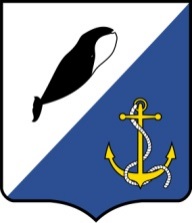  АДМИНИСТРАЦИЯПРОВИДЕНСКОГО ГОРОДСКОГО ОКРУГАПОСТАНОВЛЕНИЕРуководствуясь пунктом 1 статьи 14 Федерального закона от 10 декабря 1995 года № 196-ФЗ «О безопасности дорожного движения», Администрация Провиденского городского округаПОСТАНОВЛЯЕТ:1. Признать утратившим силу постановление Администрации Провиденского городского округа от 05 мая 2023 г. №175 «О временном ограничении движения транспортных средств на автомобильных дорогах Провиденского городского округа».2. Открыть движение автотранспорта по дороге Провидения-Новое Чаплино в связи с проведением очистки от снега и разваловки обочин на участке от 8 до 10 км.3. Заместителю главы Администрации по вопросам дорожного хозяйства и благоустройства Радиулову С. В. проинформировать отдел Государственной инспекции по безопасности дорожного движения МОМВД России «Провиденское», ИП «Григоренко Д. В.», МБУ «Дорожно-транспортное хозяйство» Провиденского городского округа и пользователей автомобильных дорог путем размещения информации на официальном сайте Провиденского городского округа (www.provadm.ru), а также через средства массовой информации.4. Контроль за исполнением настоящего постановления оставляю за собой.Глава администрации                                                                   Подлесный Е. В.Подготовлено:                                                         	                                             Радиулов С.В.Согласовано:                                                                                                        Красикова Е. А.Разослано: дело, УППСХПиТ, ОГИБДД МОМВД России «Провиденское», МБУ «Дорожно-транспортное хозяйство» Провиденского городского округа, ИП «Григоренко В. Д.», УГАДН по Чукотскому автономному округу Федеральной службы по надзору в сфере транспорта (email ugadn87@anadyr.ru, chrti@anadyr.ru)
оот 09 мая 2023 г.№176пгт. ПровиденияО признании утратившим силу постановления Администрации Провиденского городского округа от 05 мая 2023 г. № 175 «О временном ограничении движения транспортных средств на автомобильных дорогах Провиденского городского округа»  